МУНИЦИПАЛЬНОЕ КАЗЕННОЕ ОБЩЕОБРАЗОВАТЕЛЬНОЕ УЧРЕЖДЕНИЕ«КУЗНЕЦОВСКАЯ ОСНОВНАЯ ОБЩЕОБРАЗОВАТЕЛЬНАЯ ШКОЛА» ТАРУМОВСКОГО РАЙОНА РД                                                            ПРИКАЗ	28 августа 2020 года	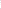 «Об утверждении инструкции для обучающихся по обеспечению информационной безопасности при ИСПОЛЬЗОВОНИИ сети «Интернет»В целях реализации комплекса мер, направленных на защиту детей от негативной информации при осуществлении ими использования сети «Интернет» в МКОУ «Кузнецовская ООШ»ПРИКАЗЫВАЮ:Утвердить инструкцию для обучающихся по обеспечению информационной безопасности при использовании сети «Интернет» для размещения в учебных кабинетах, в которых осуществляется доступ в сеть «Интернет» согласно приложению.Магомедалиеву Кристину Юрьевну, учителя информатики, организовывать инструктаж классных руководителей, обучающихся, родителей с выдачей инструкции и регистрацией в журнале регистрации инструкций.З. Классным руководителям ознакомить обучающихся с утвержденной инструкцией под роспись.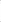 4. Контроль исполнения приказа оставляю за собой                                                                           Директор школы:                     Мазаева Л.ГПриложение к приказу МКОУ «Кузнецовская ООШ» от  № 46 « Б»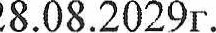                                                                                                         УтверждаюМКОУ « Кузнецовская ООШ»Директор школы____________                                                                                                    Мазаева Л.ГИнструкция для обучающихся по обеспечению информационной безопасности  при использовании сети «Интернет» для размещения в  которых осуществляется доступ в сеть «Интернет»1. Правила безопасности в сети Интернет для детей начальных классов:всегда задавайте вопросы родителям о незнакомых вам вещах в Интернете, они подробно расскажут, что безопасно делать, а что может причинить вред;перед тем, как подружиться с кем-либо в сети Интернет, спросите у родителей как вести безопасное общение;не при каких обстоятельствах не рассказывайте о себе незнакомцам: где и с кем вы живете, в какой школе обучаетесь, номер телефона должны знать исключительно Ваши друзья и родственники;не отсылайте свои фотографии людям, совершенно не ЗНАКОМЫМ Вам, нельзя чтобы совершенно незнакомые люди видели Ваши фотографии, фотографии Ваших друзей или Вашей семьи;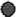 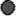 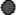 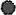 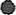 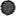 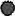 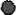 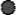 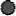 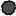 никогда не соглашайтесь на личную встречу с людьми из Интернета без сопровождения родителей, в сети Интернет много людей рассказывающих о себе неправду;ведя общение в Интернет сети, всегда будьте дружелюбны к другим людям, нельзя писать грубые слова, поскольку читать грубости так же неприятно, как и слышать, Вы можете случайно обидеть человека;в случае, если вас кто-то расстроил или обидел, следует обязательно рассказать родителям.2. Правила безопасности в сети Интернет для обучающихся средних классов:регистрируясь на различных сайтах, всегда старайтесь не указывать личную информацию, потому что она может быть доступна совершенно незнакомым людям, так же, не желательно размещать своё фото, давая, тем самым, представление о Вашей внешности, совершенно посторонним людям;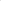 пользуйтесь веб-камерой исключительно для общения с друзьями, следите, чтобы посторонние вам люди не могли видеть ваш разговор, т.к. его можно записать;нежелательные письма от незнакомцев называются «Спам», если вы вдруг получили подобное письмо, никогда не отвечайте на него, если Вы ответите на такое письмо, отправивший будет знать, что вы используете свой электронный почтовый ящик и будет продолжать слать вам спам;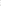 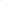 в случае, если вы получили письмо с совершенно незнакомого адреса, его желательно не открывать, такие письма зачастую содержат вирусы;если вы получаете письма с неприятным и оскорбительным для вас содержанием или кто ни будь ведет себя по отношению к вам неподобающим образом, обязательно сообщите об этом;  если вдруг вас кто-либо расстроил или обидел, расскажите обо всем взрослому.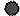 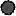 З. Правила по безопасности в сети Интернет для школьников старших классов: не рекомендуется размещение личной информации в Интернет сети;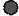  личная информация: номер вашего мобильного телефона, адрес электронной почты, домашний адрес и ваши фотографии, фотографии членов вашей семьи или друзей; если вы выложите фото или видео в интернете - любой может посмотреть их;  никогда не отвечайте на Спам (нежелательную электронную почту);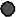 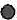 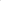 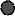 нельзя открывать файлы, полученные от неизвестных Вам людей, Вы ведь не знаете, что в действительности содержат эти файлы, в них могут находиться вирусы или фото/видео с «агрессивным» содержимым;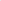 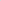 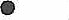  никогда не добавляйте незнакомых вам людей в свой список контактов в ТМ (ICQ, MSN messenger и т.д.); не забывайте, что виртуальные друзья и знакомые могут быть не теми на самом деле, за кого себя выдают;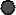 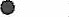 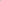  если около вас или поблизости с вами нет родственников, никогда не встречайтесь в реальности с людьми, с которыми вы познакомились в Интерне сети; в любое время можно рассказать взрослым, если вас кто-либо обидел;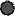 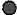  если ваш виртуальный друг в действительности тот, за кого себя выдает, он с пониманием отнесется к вашей заботе о собственной безопасности!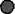 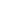 